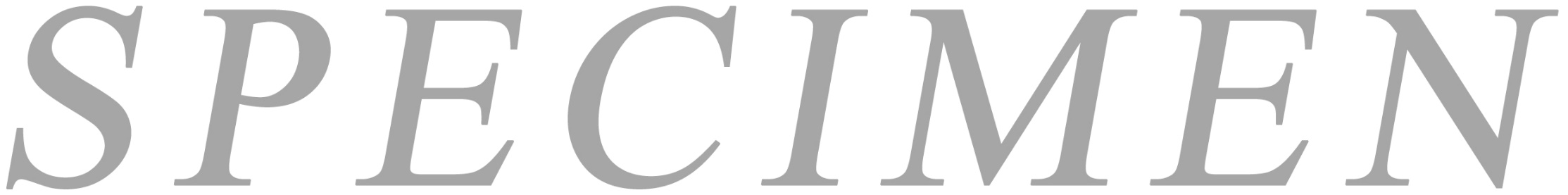 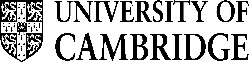 ACT1ARCHAEOLOGY TRIPOS, PART IMonday 28 May 2018		9.00am-12.00pm TYPOGRAPHICAL LAYOUT OF  EXAMINATION PAPERSAnswer three questions; at least one from each Section. Answers from each Section must be tied up in separate bundles, with the letter of the Section written on each cover-sheet. Answers from each Section must be written in a separate booklet. Write your number not your name on the cover sheet of each answer booklet.STATIONERY REQUIREMENTS Graph Paper x 2 sheets 8 Page Answer Book x 3 Rough Work Pad etc SPECIAL REQUIREMENTS Data Book (inc ref. number or colour) Calculator etc 2SECTION A Write an account of three important viruses that attack the central nervoussystem. Answer with reference to at least two examples. 2 	Discuss Joyce's use of Homeric parallels and/or his use of symbolic colours, and two or more narrative or verbal techniques. SECTION B 	Quotations‘A so-called “world language” is likely to be a mill stone around the neck of the writer.’How important were the ‘Blues’ and ‘Greens’ of the ? 'It is the work of a “writer” who was moved by what he felt and saw, but remained as cold as ice.' (J. QUINN on Dubliners, 1917) ‘I confess that it appears to me that if there is any country in the world where it is not expedient to declare that you will have no teaching of religion, it is ’. (RUSSELL, House of Lords, 18 June 1969) SECTION C 6 	What advantage has either  or  derived from the Commonwealth connection since 1945? 7 	Either (a) Write an essay considering the case for and against the Government issuing an index bond. Or (b) Write an essay on what considerations are relevant to an investor wanting to buy government securities or ordinary shares. SECTION D 	Sub-Sections 8	In relation to literature of the period, discuss three of the following: (a) fairy tales; (b) the poet;(c) the Bible; (d) folk-lore; (e) Charles Dickens. 39	Write short notes on the following. (a) What types of materials can be used as flame retardants for plastics? (b) Describe, briefly, how you would distinguish between a mass-transfer-controlled and a chemically-controlled reaction. (a) Can the Tudor debate plays or moralities written before 1950 bedefended on their aesthetic merit? (b) ‘Shakespeare's moral and intellectual irresponsibility is often an aspect of the beauty and wisdom of his plays.’ In relation to this extract, discuss one of the following: (i) moral allegory in masque; (ii) the survival of older forms of moral allegory; (iii) the representation of evil in Tudor plays. Discuss the mechanisms which may (a) protect the embryo from the mother, and (b) protect the mother from the embryo. 12. 	‘The function of satire is anti-heroic: it grounds myth within the domain of the human and ordinary.’ Discuss with reference to one or more texts. 13	‘Though Byron's poem finds plenty to attack, it decentres its attack through its advocacy of urbane, and very human, tolerance.’Analyse Byron's Vision of Judgement making reference to this comment.14	‘The Prelude's emphasis on the act and results of remembering marks out the poem as a landmark of its time.’Discuss. ‘Though Wordsworth and Coleridge both aspired to a sense of unity with the natural world, their most powerful verse more often expresses discord and disturbance.’Discuss in relation to the poems by one or both poets. Consider the variety and significance of images of childhood in writing of the period. (TURN OVER)417	‘Coleridge dramatises selfhood by placing his protagonists in extreme situations.’ Discuss. 18	To what extent and in what ways do you feel Gothic novels provided a 'plot of feminine subversion’ in relation to dominant cultural values of the 18th century? 19 	‘The Gothic is not an escape from the real, but a displacement and dismemberment of it.’ Discuss making detailed critical reference to at least two works. ‘Female gothic is not a ratification but an expose of domesticity and the family: by cloaking familiar images in gothic forms, it enables us to see that the home is a prison in which the helpless female is at the mercy of ominous patriarchal authorities.’ Discuss. PRACTICAL EXAMINATION Times for attendance at the practical examination will be posted in the Department ofAlphabet. It is the responsibility of each candidate to ensure that they attend at the time stated. END OF PAPER